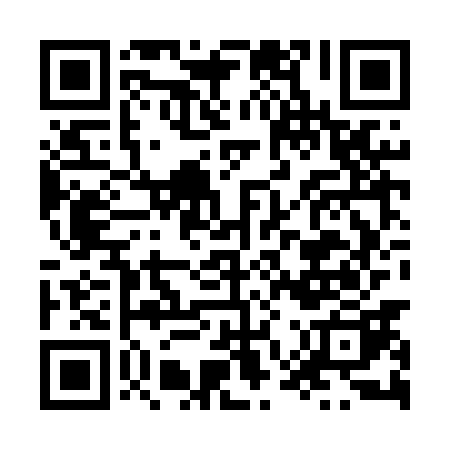 Prayer times for Karwosiaki Kapitulne, PolandMon 1 Apr 2024 - Tue 30 Apr 2024High Latitude Method: Angle Based RulePrayer Calculation Method: Muslim World LeagueAsar Calculation Method: HanafiPrayer times provided by https://www.salahtimes.comDateDayFajrSunriseDhuhrAsrMaghribIsha1Mon4:126:1512:455:127:179:122Tue4:096:1312:455:137:189:143Wed4:066:1012:455:147:209:164Thu4:036:0812:445:167:229:195Fri4:006:0612:445:177:249:216Sat3:576:0312:445:187:259:247Sun3:546:0112:445:197:279:268Mon3:515:5912:435:217:299:299Tue3:485:5612:435:227:319:3110Wed3:455:5412:435:237:339:3411Thu3:415:5212:425:247:349:3612Fri3:385:4912:425:267:369:3913Sat3:355:4712:425:277:389:4214Sun3:325:4512:425:287:409:4415Mon3:285:4312:415:297:419:4716Tue3:255:4012:415:307:439:5017Wed3:225:3812:415:317:459:5218Thu3:185:3612:415:337:479:5519Fri3:155:3412:415:347:489:5820Sat3:115:3212:405:357:5010:0121Sun3:085:2912:405:367:5210:0422Mon3:045:2712:405:377:5410:0723Tue3:005:2512:405:387:5510:1024Wed2:575:2312:405:397:5710:1325Thu2:535:2112:395:417:5910:1626Fri2:495:1912:395:428:0110:1927Sat2:465:1712:395:438:0210:2328Sun2:425:1512:395:448:0410:2629Mon2:385:1312:395:458:0610:2930Tue2:345:1112:395:468:0810:33